Publicado en Valencia el 16/10/2012 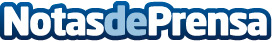 Bodegas Vicente Gandia presenta Cerámic su primer vino de Castellón en botella de cerámica diseñada por el artista RipollésBodegas Vicente Gandia rinde un homenaje a Castellón combinando la artesanía cerámica de la región con el arte del castellonense RipollésDatos de contacto:IngeniaNota de prensa publicada en: https://www.notasdeprensa.es/bodegas-vicente-gandia-presenta-ceramic-su-primer-vino-de-castellon-en-botella-de-ceramica-disenada-por-el-artista-ripolles Categorias: Gastronomía Valencia http://www.notasdeprensa.es